SZANOWNI RODZICE,  KOCHANE DZIECI!Kochani rodzice  i dzieci  serdecznie zapraszamy i zachęcamy do skorzystania z pomysłów na zabawę, które  przygotowałyśmy  dla dzieci.  Wszystkie przesyłane zadania, są jedynie propozycją do wykonania w domu, nie są obowiązkowe.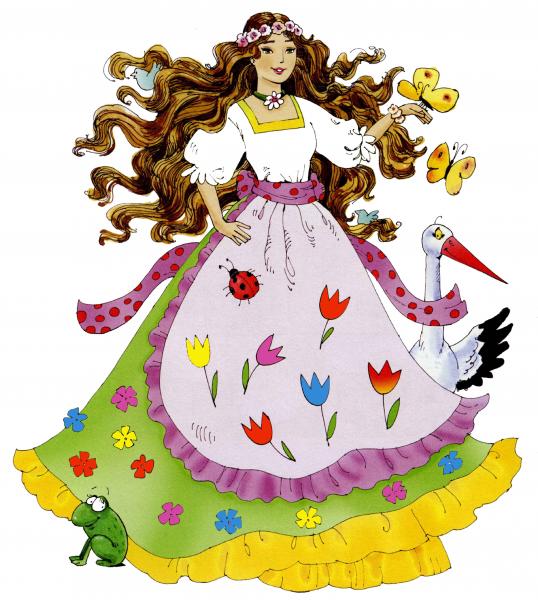 Propozycje zabaw i ćwiczeń- 08.04.20211. Oglądanie obrazka o wiośnie, ( prezentacja poniżej ) przedstawiającego wiosenne kwiaty, przylatujące ptaki oraz wierzbę. Rozmowa na temat oznak zbliżającej się wiosny.https://www.youtube.com/watch?v=0J8-ca6vK_kDorosły pyta dziecko:- Jak nazywają się kwiaty?- Dlaczego te kwiaty nazywają się przebiśniegi?- Jak nazywają się ptaki, które powracają z ciepłych krajów?- Dlaczego bazie na wierzbie nazywamy kotkami?2. Zabawa ruchowa z wykorzystaniem rymowanki: Dzieci maszerują za dorosłym i mówią za nim rymowankę: pierwsza osoba biorąca udział w zabawie, maszerując po kole wymyśla ruch, gest w rytm rymowanki, pozostałe osoby powtarzają; następna osoba wymyśla inny ruch, gest a pozostałe powtarzają itd….„Zima odchodzi, wiosna nadchodzi.Wracają ptaki i kwitną kwiaty”Zabawa słowna „Krąg skojarzeń”: siadamy w kole. Pierwsza osoba wymyśla wyraz, a kolejna podaje do niego skojarzenie. Jeśli w zabawie bierze udział mała liczba osób, może ona trwać 2- 3 rundy lub więcej, np.: pierwsza osoba: wiosna, druga: bocian, trzecia: przebiśnieg, czwarta: kwiaty na drzewach itp….Ćwiczenia ogólnorozwojowe dla dzieci- jeśli mają Państwo czas to zapraszamy do ćwiczeń razem z dziećmi.https://www.youtube.com/watch?v=L5HOmkQh4Eo&ab_channel=FitdzieciakiwdomuKarty pracy: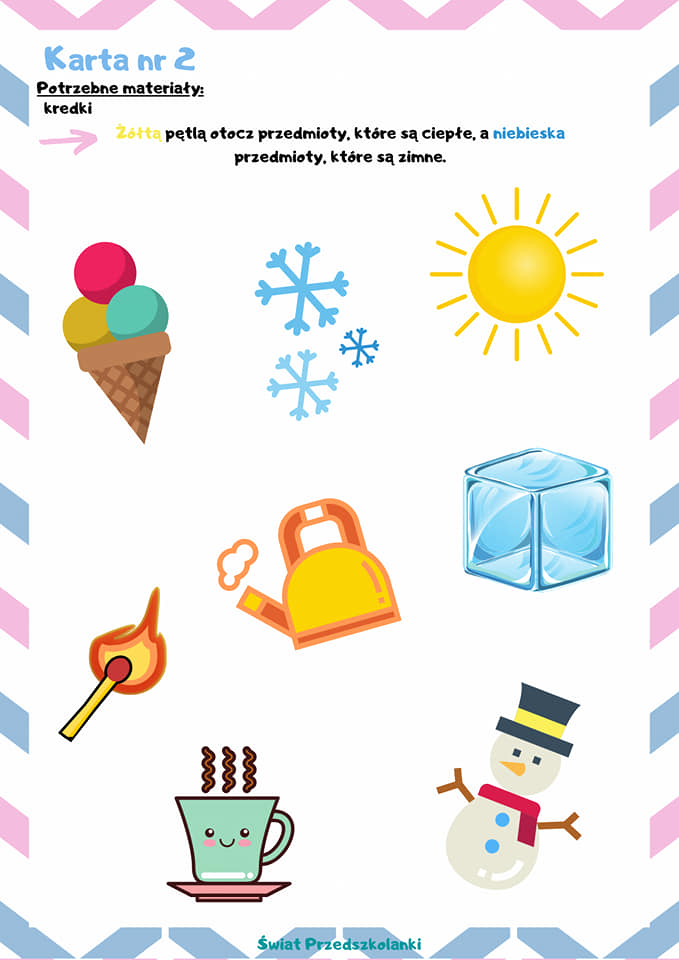 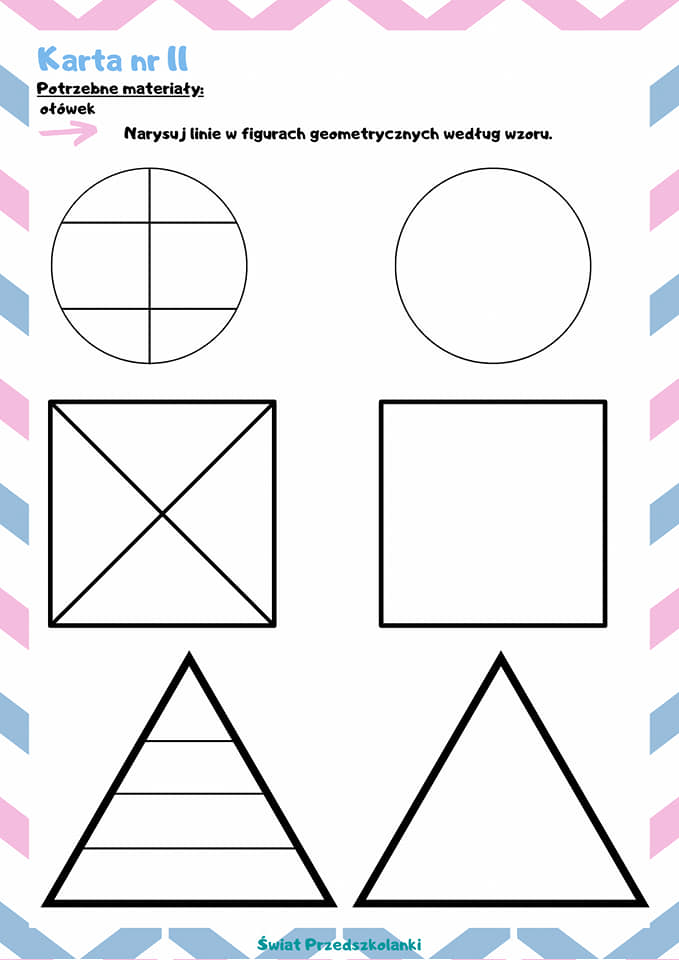 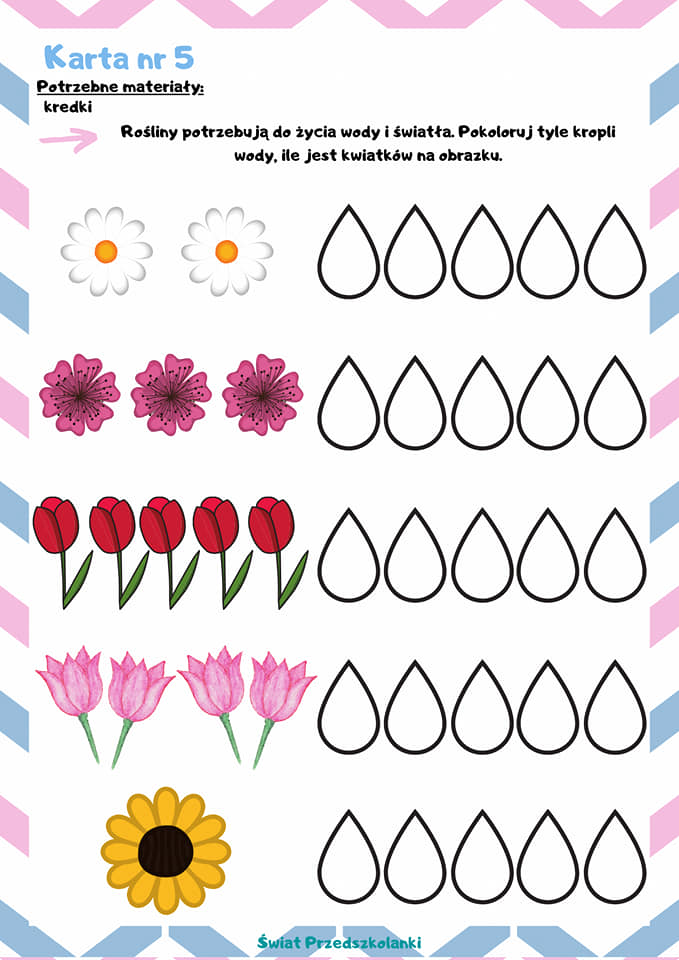 Zabawy ruchowe z woreczkiemProszę wykorzystać to co maja Państwo w domu, nawet woreczek z ryżem lub kaszą. Do wykorzystania link poniżej lub opisane zabawy. https://www.youtube.com/watch?v=4LOz6pDbbQ4&ab_channel=FitdzieciakiwdomuDziecko kładzie woreczek na głowie. Chodzi z nim po całym mieszkaniu, zawraca , tak aby woreczek nie zsunął się z głowy (warto włączyć ulubiona piosenkę). Podczas chodzenia wykonuje polecenia: uklęknij na kolano, wstań, zrób obrót w prawa stronę,  usiądź na podłodze, zrób obrót w lewą stronę, zrzuć woreczek i podnieś , połóż sobie na brzuchu spacerując jak rak. Ruletka Poruszaj zgodnie z tym co wylosujesz https://wordwall.net/pl/resource/1236443/gimnastyka/poruszamy-si%c4%99-jak8. Zabawa w kodowanie Układamy wyrazy.Rodzic drukuje tabelki w dwóch egzemplarzach, kładzie na stole szyfr – figury  i odpowiadające im litery. Drugi egzemplarz dziecko rozcina. 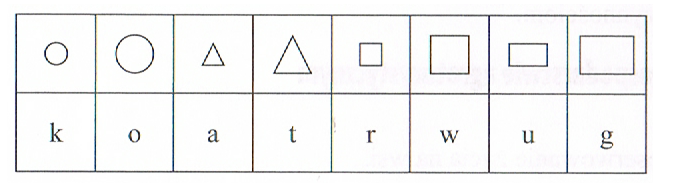 Następnie odszyfrowuje ukryte wyrazy umieszczając figury i literki wpustych tabelkach 1,2,3,4. Rodzic układa figury w górnym rzędzie a dziecko wstawia odpowiadające im literki i odczytuje wyrazy. Podpowiedzi dla rodziców , które są rozwiązaniem szyfru: kot, kura, kogut, krowaSuper, bardzo ciężko dzisiaj pracowaliśmy, więc pora na odpoczynek.
Do widzenia, życzymy Wam miłego dnia.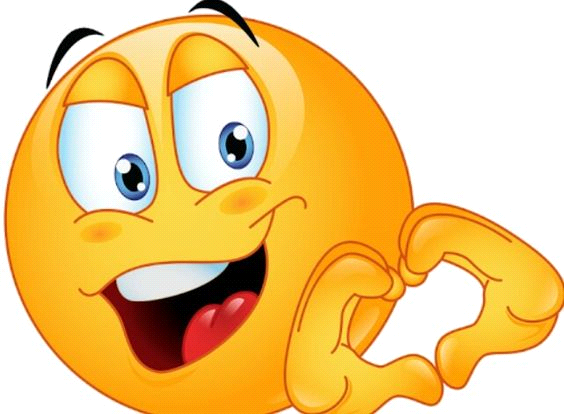 